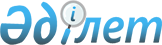 О внесении изменений в решение маслихата от 24 декабря 2014 года № 205 "О бюджете города Аркалыка на 2015-2017 годы"Решение маслихата города Аркалыка Костанайской области от 12 ноября 2015 года № 272. Зарегистрировано Департаментом юстиции Костанайской области 19 ноября 2015 года № 6006

      В соответствии со статьей 106 Бюджетного кодекса Республики Казахстан от 4 декабря 2008 года Аркалыкский городской маслихат РЕШИЛ:



      1. Внести в решение маслихата от 24 декабря 2014 года № 205 «О бюджете города Аркалыка на 2015-2017 годы» (зарегистрировано в Реестре государственной регистрации нормативных правовых актов за № 5289, опубликовано 16 января 2015 года в газете «Торгай») следующие изменения:



      пункт 1 указанного решения изложить в новой редакции:

      « 1. Утвердить бюджет города Аркалыка на 2015-2017 годы согласно приложениям 1, 2, 3 соответственно, в том числе на 2015 год в следующих объемах:

      1) доходы – 3710230,0 тысяч тенге, в том числе по:

      налоговым поступлениям – 1228547,4 тысяч тенге;

      неналоговым поступлениям – 14203,0 тысяч тенге;

      поступлениям от продажи основного капитала – 28805,0 тысяч тенге;

      поступлениям трансфертов – 2438674,6 тысяч тенге, из них объем субвенций – 1709083,0 тысячи тенге;

      2) затраты – 3803014,8 тысяч тенге;

      3) чистое бюджетное кредитование – 12675,7 тысячи тенге;

      4) сальдо по операциям с финансовыми активами – 50142,0 тысячи тенге;

      5) дефицит (профицит) бюджета – -155602,5 тысяч тенге;

      6) финансирование дефицита (использование профицита) бюджета – 155602,5 тысяч тенге.»;



      приложение 1 к указанному решению изложить в новой редакции, согласно приложению к  настоящему решению.



      2. Настоящее решение  вводится в действие с 1 января 2015 года.      Председатель

      внеочередной сессии маслихата              К. Джанабаева      Секретарь маслихата                        Н. Шалдыбаев      СОГЛАСОВАНО:      Руководитель государственного

      учреждения «Отдел финансов

      акимата города Аркалыка»

      _____________ А. Мухамбетжанова

      12 ноября 2015 год      Руководитель государственного

      учреждения «Отдел экономики

      и бюджетного планирования

      акимата города Аркалыка»

      ______________ Н. Гайдаренко

      12 ноября 2015 год

Приложение           

к решению маслихата       

от 12 ноября 2015 года № 272  Приложение 1           

к решению маслихата       

от 24 декабря 2015 года № 205   Бюджет города Аркалыка на 2015 год
					© 2012. РГП на ПХВ «Институт законодательства и правовой информации Республики Казахстан» Министерства юстиции Республики Казахстан
				КатегорияКатегорияКатегорияКатегорияСумма,

тысяч тенгеКлассКлассКлассСумма,

тысяч тенгеПодклассПодклассСумма,

тысяч тенгеНаименованиеСумма,

тысяч тенгеI. Доходы3710230,01Налоговые поступления1228547,401Подоходный налог542971,02Индивидуальный подоходный налог542971,003Социальный налог416254,41Социальный налог416254,404Hалоги на собственность198349,01Hалоги на имущество115253,03Земельный налог22139,04Hалог на транспортные средства56385,05Единый земельный налог4572,005Внутренние налоги на товары, работы и услуги64447,02Акцизы3470,03Поступления за использование природных и других ресурсов34677,04Сборы за ведение предпринимательской и профессиональной деятельности24407,05Налог на игорный бизнес1893,008Обязательные платежи, взимаемые за совершение юридически значимых действий и (или) выдачу документов уполномоченными на то государственными органами или должностными лицами6526,01Государственная пошлина6526,02Неналоговые поступления14203,001Доходы от государственной собственности11644,04Доходы на доли участия в юридических лицах, находящиеся в государственной собственности61,05Доходы от аренды  имущества, находящегося в государственной собственности11577,07Вознаграждения по кредитам, выданным из государственного бюджета6,002Поступления от реализации товаров (работ, услуг) государственными учреждениями, финансируемыми из государственного бюджета12,01Поступления от реализации товаров (работ, услуг) государственными учреждениями, финансируемыми из государственного бюджета12,004Штрафы, пени, санкции, взыскания, налагаемые государственными учреждениями, финансируемыми из государственного бюджета, а также содержащимися и финансируемыми из бюджета (сметы расходов) Национального Банка Республики Казахстан127,01Штрафы, пени, санкции, взыскания, налагаемые государственными учреждениями, финансируемыми из государственного бюджета, а также содержащимися и финансируемыми из бюджета (сметы расходов) Национального Банка Республики Казахстан, за исключением поступлений от организаций нефтяного сектора127,006Прочие неналоговые поступления2420,01Прочие неналоговые поступления2420,03Поступления от продажи основного капитала28805,001Продажа государственного имущества, закрепленного за государственными учреждениями21600,01Продажа государственного имущества, закрепленного за государственными учреждениями21600,003Продажа земли и нематериальных активов7205,01Продажа земли3780,02Продажа нематериальных активов3425,04Поступления трансфертов2438674,602Трансферты из вышестоящих органов государственного управления2438674,62Трансферты из областного бюджета2438674,6Функциональная группаФункциональная группаФункциональная группаФункциональная группаФункциональная группаСумма,

тысяч тенгеФункциональная подгруппаФункциональная подгруппаФункциональная подгруппаФункциональная подгруппаСумма,

тысяч тенгеАдминистратор бюджетных программАдминистратор бюджетных программАдминистратор бюджетных программСумма,

тысяч тенгеПрограммаПрограммаСумма,

тысяч тенгеНаименованиеСумма,

тысяч тенгеII. Затраты3803014,801Государственные услуги общего характера271028,31Представительные, исполнительные и другие органы, выполняющие общие функции государственного управления216722,3112Аппарат маслихата района (города областного значения)15963,0001Услуги по обеспечению деятельности маслихата района (города областного значения)15963,0122Аппарат акима района (города областного значения)87425,1001Услуги по обеспечению деятельности акима района (города областного значения)84950,1003Капитальные расходы государственного органа2475,0123Аппарат акима района в городе, города районного значения, поселка, села, сельского округа113334,2001Услуги по обеспечению деятельности акима района в городе, города районного значения, поселка, села, сельского округа113334,22Финансовая  деятельность23591,0452Отдел финансов района (города областного значения)23591,0001Услуги по реализации государственной политики в области исполнения бюджета и управления коммунальной собственностью района (города областного значения)18589,0003Проведение оценки имущества в целях налогообложения1065,0010Приватизация, управление коммунальным имуществом, постприватизационная деятельность и регулирование споров, связанных с этим3937,05Планирование и статистическая деятельность14711,0453Отдел экономики и бюджетного планирования района (города областного значения)14711,0001Услуги по реализации государственной политики в области формирования и развития экономической политики, системы государственного планирования14711,09Прочие государственные услуги общего характера16004,0458Отдел жилищно-коммунального хозяйства, пассажирского транспорта и автомобильных дорог района (города областного значения)16004,0001Услуги по реализации государственной политики на местном уровне в области жилищно-коммунального хозяйства, пассажирского транспорта и автомобильных дорог15904,0013Капитальные расходы государственного органа100,002Оборона14311,01Военные нужды4970,0122Аппарат акима района (города областного значения)4970,0005Мероприятия в рамках исполнения всеобщей воинской обязанности4970,02Организация работы по чрезвычайным ситуациям9341,0122Аппарат акима района (города областного значения)9341,0006Предупреждение и ликвидация чрезвычайных ситуаций масштаба района (города областного значения)9129,0007Мероприятия по профилактике и тушению степных пожаров районного (городского) масштаба, а также пожаров в населенных пунктах, в которых не созданы органы государственной противопожарной службы212,003Общественный порядок, безопасность, правовая, судебная, уголовно-исполнительная деятельность7215,0Прочие услуги в области общественного порядка и безопасности7215,0458Отдел жилищно-коммунального хозяйства, пассажирского транспорта и автомобильных дорог района (города областного значения)7215,0021Обеспечение безопасности дорожного движения в населенных пунктах7215,004Образование2275975,51Дошкольное воспитание и обучение238331,0464Отдел образования района (города областного значения)238331,0009Обеспечение деятельности организаций дошкольного воспитания и обучения166582,0040Реализация государственного образовательного заказа в дошкольных организациях образования71749,02Начальное, основное среднее и общее среднее образование1778020,2464Отдел образования района (города областного значения)1742291,2003Общеобразовательное обучение1609006,7006Дополнительное образование для детей133284,5465Отдел физической культуры и спорта района (города областного значения)35729,0017Дополнительное образование для детей и юношества по спорту35729,09Прочие услуги в области образования259624,3464Отдел образования района (города областного значения)259624,3001Услуги по реализации государственной политики на местном уровне в области образования7561,0005Приобретение и доставка учебников, учебно-методических комплексов для государственных учреждений образования района (города областного значения)54538,3007Проведение школьных олимпиад, внешкольных мероприятий и конкурсов районного (городского) масштаба3583,0015Ежемесячная выплата денежных средств опекунам (попечителям) на содержание ребенка-сироты (детей-сирот), и ребенка (детей), оставшегося без попечения родителей18853,0022Выплата единовременных денежных средств казахстанским гражданам, усыновившим (удочерившим) ребенка (детей)-сироту и ребенка (детей), оставшегося без попечения родителей596,0067Капитальные расходы подведомственных государственных учреждений и организаций174493,006Социальная помощь и социальное обеспечение335727,91Социальное обеспечение2246,4464Отдел образования района (города областного значения)2246,4030Содержание ребенка (детей), переданного патронатным воспитателям2246,42Социальная помощь288352,5451Отдел занятости и социальных программ района (города областного значения)288352,5002Программа занятости81700,0004Оказание социальной помощи на приобретение топлива специалистам здравоохранения, образования, социального обеспечения, культуры, спорта и ветеринарии в сельской местности в соответствии с законодательством Республики Казахстан2500,0005Государственная адресная социальная помощь4801,0006Оказание жилищной помощи48414,0007Социальная помощь отдельным категориям нуждающихся граждан по решениям местных представительных органов21063,5010Материальное обеспечение детей-инвалидов, воспитывающихся и обучающихся на дому1110,0013Социальная адаптация лиц, не имеющих определенного местожительства33223,0014Оказание социальной помощи нуждающимся гражданам на дому22374,0015Территориальные центры социального обслуживания пенсионеров и инвалидов13977,0016Государственные пособия на детей до 18 лет47093,0017Обеспечение нуждающихся инвалидов обязательными гигиеническими средствами и предоставление услуг специалистами жестового языка, индивидуальными помощниками в соответствии с индивидуальной программой реабилитации инвалида3386,0052Проведение мероприятий, посвященных семидесятилетию Победы в Великой Отечественной войне8711,09Прочие услуги в области социальной помощи и социального обеспечения45129,0451Отдел занятости и социальных программ района (города областного значения)45129,0001Услуги по реализации государственной политики на местном уровне в области обеспечения занятости и реализации социальных программ для населения33218,0011Оплата услуг по зачислению, выплате и доставке пособий и других социальных выплат952,0050Реализация Плана мероприятий по обеспечению прав и улучшению качества жизни инвалидов10959,007Жилищно-коммунальное хозяйство64208,11Жилищное хозяйство17660,3458Отдел жилищно-коммунального хозяйства, пассажирского транспорта и автомобильных дорог района (города областного значения)11629,0003Организация сохранения государственного жилищного фонда3201,0004Обеспечение жильем отдельных категорий граждан7233,0031Изготовление технических паспортов на объекты кондоминиумов1018,0049Проведение энергетического аудита многоквартирных жилых домов177,0464Отдел образования района (города областного значения)61,0026Ремонт объектов в рамках развития городов и сельских населенных пунктов по Дорожной карте занятости 202061,0472Отдел строительства, архитектуры и градостроительства района (города областного значения)328,3074Развитие и /или сооружение недостающих объектов инженерно-коммуникационной инфраструктуры в рамках второго направления Дорожной карты занятости 2020328,3479Отдел жилищной инспекции района (города областного значения)5642,0001Услуги по реализации государственной политики на местном уровне в области жилищного фонда5642,03Благоустройство населенных пунктов46547,8123Аппарат акима района в городе, города районного значения, поселка, села, сельского округа4074,0008Освещение улиц населенных пунктов4074,0458Отдел жилищно-коммунального хозяйства, пассажирского транспорта и автомобильных дорог района (города областного значения)42473,8015Освещение улиц в населенных пунктах18546,0016Обеспечение санитарии населенных пунктов7052,0017Содержание мест захоронений и захоронение безродных2051,8018Благоустройство и озеленение населенных пунктов14824,008Культура, спорт, туризм и информационное пространство206608,71Деятельность в области культуры92980,0455Отдел культуры и развития языков района (города областного значения)92980,0003Поддержка культурно-досуговой работы92980,02Спорт52684,7465Отдел физической культуры и спорта района (города областного значения)52684,7001Услуги по реализации государственной политики на местном уровне  в сфере физической культуры и спорта4930,0005Развитие массового спорта и национальных видов спорта39390,7006Проведение спортивных соревнований на районном (города областного значения) уровне1832,0007Подготовка и участие членов сборных команд района (города областного значения) по различным видам спорта на областных спортивных соревнованиях6532,03Информационное пространство40851,0455Отдел культуры и развития языков района (города областного значения)34816,0006Функционирование районных (городских) библиотек27464,0007Развитие государственного языка и других языков народа Казахстана7352,0456Отдел внутренней политики района (города областного значения)6035,0002Услуги по проведению государственной информационной политики6035,09Прочие услуги по организации культуры, спорта, туризма  и информационного пространства20093,0455Отдел культуры и развития языков района (города областного значения)8767,0001Услуги по реализации государственной политики на местном уровне в области развития языков и культуры7667,0032Капитальные расходы подведомственных государственных учреждений и организаций1100,0456Отдел внутренней политики района (города областного значения)11326,0001Услуги по реализации государственной политики на местном уровне в области информации, укрепления государственности и формирования социального оптимизма граждан8686,0003Реализация мероприятий в сфере молодежной политики2409,0006Капитальные расходы государственного органа231,010Сельское, водное, лесное, рыбное хозяйство, особо охраняемые природные территории, охрана окружающей среды и животного мира, земельные отношения91629,51Сельское хозяйство47722,5453Отдел экономики и бюджетного планирования района (города областного значения)2649,2099Реализация мер по оказанию социальной поддержки специалистов2649,2462Отдел сельского хозяйства района (города областного значения)14382,0001Услуги по реализации государственной политики на местном уровне в сфере сельского хозяйства14382,0473Отдел ветеринарии района (города областного значения)30691,3001Услуги по реализации государственной политики на местном уровне в сфере ветеринарии15045,1005Обеспечение функционирования скотомогильников (биотермических ям)250,0006Организация санитарного убоя больных животных12076,7007Организация отлова и уничтожения бродячих собак и кошек1937,0009Проведение ветеринарных мероприятий по энзоотическим болезням животных1382,56Земельные отношения10531,0463Отдел земельных отношений района (города областного значения)10531,0001Услуги по реализации государственной политики в области регулирования земельных отношений на территории района (города областного значения)9526,0006Землеустройство, проводимое при установлении границ районов, городов областного значения, районного значения, сельских округов, поселков, сел1005,09Прочие услуги в области сельского, водного, лесного, рыбного хозяйства, охраны окружающей среды и земельных отношений33376,0473Отдел ветеринарии района (города областного значения)33376,0011Проведение противоэпизоотических мероприятий33376,011Промышленность, архитектурная, градостроительная и строительная деятельность13875,72Архитектурная, градостроительная и строительная деятельность13875,7472Отдел строительства, архитектуры и градостроительства района (города областного значения)13875,7001Услуги по реализации государственной политики в области строительства, архитектуры и градостроительства на местном уровне13875,712Транспорт и коммуникации62392,01Автомобильный транспорт62392,0123Аппарат акима района в городе, города районного значения, поселка, села, сельского округа3330,0013Обеспечение функционирования автомобильных дорог в городах районного значения, поселках,селах, сельских округах3330,0458Отдел жилищно-коммунального хозяйства, пассажирского транспорта и автомобильных дорог района (города областного значения)59062,0023Обеспечение функционирования автомобильных дорог59062,013Прочие459328,73Поддержка предпринимательской деятельности и защита конкуренции8526,0469Отдел предпринимательства района (города областного значения)8526,0001Услуги по реализации государственной политики на местном уровне в области развития предпринимательства8526,09Прочие450802,7123Аппарат акима района в городе, города районного значения, поселка, села, сельского округа11730,0040Реализация мер по содействию экономическому развитию регионов  в рамках Программы «Развитие регионов»11730,0458Отдел жилищно-коммунального хозяйства, пассажирского транспорта и автомобильных дорог района (города областного значения)437643,7044Текущее обустройство моногородов437643,7469Отдел предпринимательства района (города областного значения)1429,0033Субсидирование процентной ставки по кредитам для реализации проектов в моногородах1429,014Обслуживание долга22,21Обслуживание долга22,2452Отдел финансов района (города областного значения)22,2013Обслуживание долга местных исполнительных органов по выплате вознаграждений и иных платежей по займам из областного бюджета22,215Трансферты692,21Трансферты692,2452Отдел финансов района (города областного значения)692,2006Возврат неиспользованных (недоиспользованных) целевых трансфертов692,2IІІ. Чистое бюджетное кредитование12675,710Сельское, водное, лесное, рыбное хозяйство, особо охраняемые природные территории, охрана окружающей среды и животного мира, земельные отношения16403,71Сельское хозяйство16403,7453Отдел экономики и бюджетного планирования района (города областного значения)16403,7006Бюджетные кредиты для реализации мер социальной поддержки специалистов16403,75Погашение бюджетных кредитов3728,001Погашение бюджетных кредитов3728,01Погашение бюджетных кредитов, выданных из государственного бюджета3728,013Погашение бюджетных кредитов, выданных из местного бюджета физическим лицам3728,0IV. Сальдо по операциям с финансовыми активами50142,007Жилищно-коммунальное хозяйство50142,01Жилищное хозяйство50142,0458Отдел жилищно-коммунального хозяйства, пассажирского транспорта и автомобильных дорог района (города областного значения)50142,0060Увеличение уставных капиталов специализированных уполномоченных организаций50142,0V. Дефицит (профицит) бюджета-155602,5VI. Финансирование дефицита (использование профицита) бюджета155602,57Поступления займов16403,601Внутренние государственные займы16403,62Договоры займа16403,603Займы, получаемые местным исполнительным органом района (города областного значения)16403,616Погашение займов3728,01Погашение займов3728,0452Отдел финансов района (города областного значения)3728,0008Погашение долга местного исполнительного органа перед вышестоящим бюджетом3728,08Используемые остатки бюджетных средств142926,901Остатки бюджетных средств142926,91Свободные остатки бюджетных средств142926,901Свободные остатки бюджетных средств142926,9